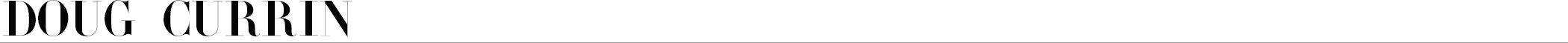 Columbia, SC Metropolitan Area           
DougCurrin@gmail.com      www.currinevents.com/demos
EMPLOYMENT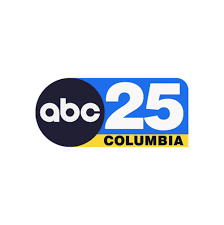 WOLO-TV ABC Columbia
Principal Evening Anchor & Military Reporter
January 2022 – Present
Columbia, SC

-Continued and relaunched ‘Military Matters’ franchise for the Fort Jackson community and across all social platforms of ABC Columbia.
-Anchored flagship evening newscasts Monday – Friday.
-Anchored award winning breaking news.
-Heavily involved in community outreach, especially with military families, telling their stories and how it pertains to the viewers, service or civilian.
-Very involved in the writing of the show and producing with new, fresh elements.  Think outside the box for how to present the product to the viewer.WATE-TV
News Anchor, Military Reporter
March 2019 – July 2021
Knoxville, TN

-Founded and maintained military coverage for ‘6 Spotlight On Service’ franchise for WATE and WATE.com.  
-Anchored three hours of news coverage Monday – Friday.
-Breaking and ad-libbed coverage daily and as needed for all platforms of WATE-TV.
-Involved in community service both in-person and virtually.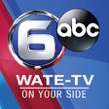 CurrinEvents.com
Founder & Freelance Voiceover Artist for Corporate Presentations/Narratives/Local Spots
July 2018 – Present
Anywhere, USA!

-Founded and maintain www.currinevents.com 
-Schedule, and maintain blogs and podcasts on relevant issues of the day with booked guests/experts on the issues for regularly scheduled podcasts.
-International and domestic voiceover work for several corporations and podcast imaging, etc.
-Non-union work.  Unless SAG/AFTRA is required.
-Experience in graphic design, Photoshop, After Effects, Premiere, and many other Adobe and Apple products.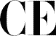 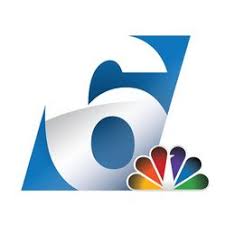 KCEN-TV
Evening News Anchor, Managing Editor & Military Reporter
Dec 2010 – July 2018
Waco, TX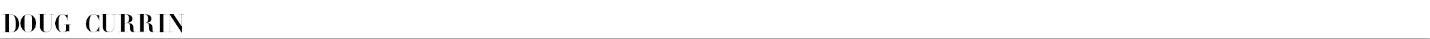 -Full time main anchor for local NBC affiliate, anchor for daily flagship newscasts.
-Cultivated and maintain community and professional relationships for nearly eight years within the community and with high level officials.
-Heavily involved in year-round charity work.
-Worked as a newsroom leader with management and reporters, making sure the final product is the best for all departments involved, especially the viewer.
-Founded and maintained station identity ‘Military Matters’ franchise for military coverage for key demographic in viewing area of Fort Hood, Texas.
-Covered war in Iraq from Baghdad, Kuwait and Germany – embedded with III Corps from Fort Hood, Texas.
-Emmy, Associated Press & Edward R. Murrow award winner for anchoring and reporting breaking news.
WBRE-TV
Morning News Anchor
June 2008 – Dec 2010
Scranton/Wilkes-Barre, PA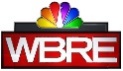 -Full time morning anchor for local NBC affiliate, anchoring three hours of newscasts daily.
-Duties also included reporting spot news, feature reporting.
-Heavily involved in charity work in the community.
-Produced and anchored radio newscasts and social media newscasts for several updates per day.KNWA-TV
Senior Reporter / Fill-In Anchor
Oct 2006 – June 2008
Fayetteville, AR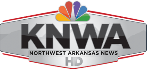 -Covered the day’s top stories for 5 newscasts daily. 
-Covered Walmart Stores, Inc., Tyson Foods, J.B. Hunt, and several other Fortune 500 companies headquartered in northwest Arkansas.
-Reported for sister station, KARK-TV in Little Rock, AR as needed.
-Worked several shifts, filling in for all main anchor talent as needed. 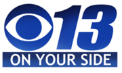 KSWT-TV
Evening News Anchor, Executive Producer
Nov 2004 – Oct 2006
Yuma, AZ-Full time main anchor and executive producer for local CBS affiliate in Yuma, AZ.
-Award-winning anchor for breaking news of Harrier Jet crash.
-Heavy community involvement for charity work.
-Produced over one hour of news per day on air and online.CNN-Domestic
Producer for Wolf Blitzer
Sept 2002 – Nov 2004
Washington, DC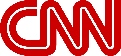 -Producer for Wolf Blitzer for 3 hours of airtime per day on CNN Domestic.
-Coordinated guest bookings, lower thirds, and writing for shows that demanded 100% accuracy against intense deadline pressure.
-Traveled with talent to make sure shows ran smoothly.
-Work with CNN reporters to package produce pieces, and special reports.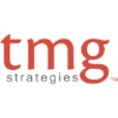 The McGinn Group Strategies Crisis Communications
Media Trainer / AAE
1998 – 2002
Washington, DC

-Worked with several Fortune 500 companies such as Coca-Cola, GlaxoSmithKline, PurduePharma, General Motors and several more.-Worked with legislative branches on Capitol Hill and lawsuits to get messages lobbied.
-Prepared clients for what they could face as far as the media goes during interviews with major national networks.
-Trends.  help clients anticipate rather than react, employing coordinated outreach for issue advocacy, public policy campaigns, and marketing communications. Assessed each client using a combination of opinion research, popular culture influences, and mainstream and social media analyses.  Tracked media placement, scores defining how recognizable the company was perceived, and pop culture tie-ins and trends.
-Traveled to be with client before, during and after media interaction to train, and evoke proper responses while staying on topic.Several internships in radio and television and public relations since 1996.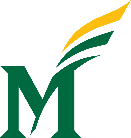 Education
George Mason University, Fairfax, Virginia
B.A., Broadcast Journalism
Minor: NeuropsychologyReferences upon request.